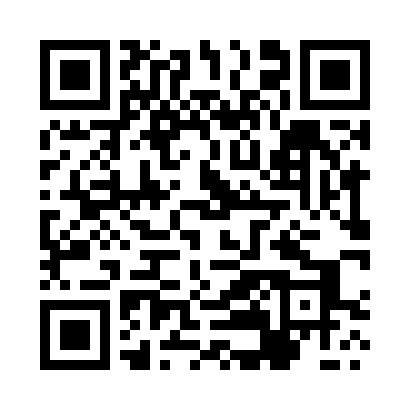 Prayer times for Jaszkowka, PolandMon 1 Apr 2024 - Tue 30 Apr 2024High Latitude Method: Angle Based RulePrayer Calculation Method: Muslim World LeagueAsar Calculation Method: HanafiPrayer times provided by https://www.salahtimes.comDateDayFajrSunriseDhuhrAsrMaghribIsha1Mon4:336:2912:575:247:269:142Tue4:316:2712:575:267:289:173Wed4:286:2412:565:277:299:194Thu4:256:2212:565:287:319:215Fri4:226:2012:565:297:329:236Sat4:206:1812:555:307:349:257Sun4:176:1612:555:317:369:278Mon4:146:1412:555:327:379:299Tue4:116:1112:555:347:399:3110Wed4:086:0912:545:357:409:3411Thu4:066:0712:545:367:429:3612Fri4:036:0512:545:377:449:3813Sat4:006:0312:545:387:459:4114Sun3:576:0112:535:397:479:4315Mon3:545:5912:535:407:489:4516Tue3:515:5712:535:417:509:4817Wed3:485:5512:535:427:529:5018Thu3:455:5312:525:437:539:5219Fri3:425:5112:525:447:559:5520Sat3:395:4912:525:457:569:5721Sun3:365:4712:525:467:5810:0022Mon3:335:4512:525:478:0010:0223Tue3:305:4312:515:488:0110:0524Wed3:275:4112:515:498:0310:0725Thu3:245:3912:515:508:0410:1026Fri3:215:3712:515:518:0610:1327Sat3:185:3512:515:528:0710:1528Sun3:155:3312:515:538:0910:1829Mon3:125:3112:515:548:1110:2130Tue3:085:2912:505:558:1210:23